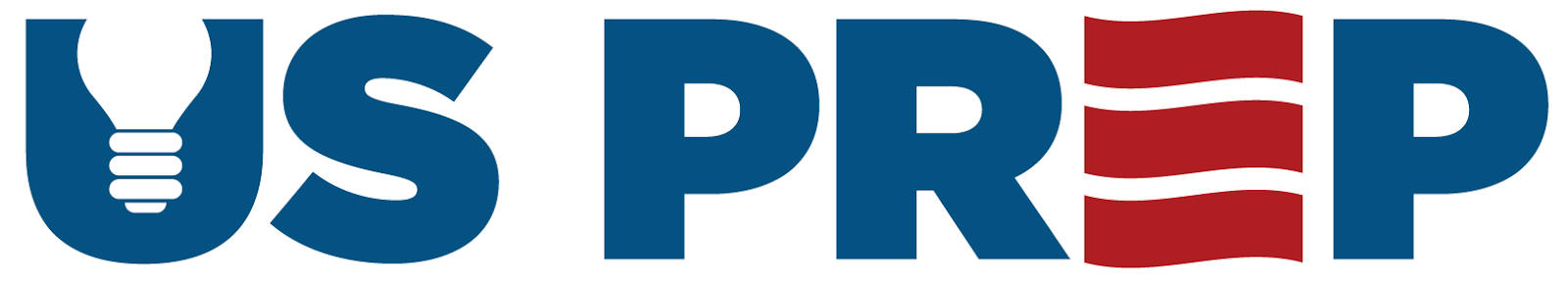 POP Cycle GuideSite Coordinator: Teacher Candidate:Performance Assessment #: Table of Contents:Scheduling the POP CycleCommunicate directly with your Coordinator and Mentor Teacher to schedule the three (3) portions of the Performance Assessment process (1. Pre-conference, 2. Observed lesson delivery, & 3. Post conference:  A.K.A. ‘POP Cycle’)Complete the following scheduling chart:Steps of the POP CyclePre-Conference Preparation ExpectationsStep 1:As part of your professional and academic responsibilities, please recall that it is mandatory that you bring all of the following to your pre-conference:Completed lesson plan, utilizing required templateTAP rubric (Hard copy or electronic)Assessment sample (Exemplar at the ‘Meets’ level)Student achievement levels identified in writing (Assessment scoring re: FAME) Ability to articulate your most recent reinforcement and refinement areas (PAs 2-4 only)CEI Action Plan Progress Report Results (PAs 2-4 only)Additionally, you may consider bringing the following: Pre-written questions to ask CoordinatorMaterials (texts, manipulatives, web site, etc.) being considered for useDOK and/or Blooms reference (Hard copy or electronic)For the pre-conference, be prepared to discuss all of the following related to your PA lesson plan:Standard(s), Objective(s) & Sub-ObjectivesAssessmentInstructional Delivery         Step 2:As you prepare to maximize this pre-conference opportunity, consider how you will address the following:a. What standard(s) are being utilized for this lesson? (# & verbiage)b. Explain the standard(s) being utilized for this lesson. (Re: content/skills)c. What are the objective(s) being utilized for this lesson? *Specifically identify the:1. alignment of the objective’s verb to that in the standard  2. measureable K.U.D. (What will students Know, Understand, and/or be able to Do at the end of this lesson?) d. What are the sub-objective(s) being utilized for this lesson? *Specifically identify the:1. connections to prior learning/lessons2. relevance to students’ real-lives and/or the real world3. new, and/or review of content knowledge and skills (to include related-vocabulary)Step 3:Show an exemplary assessment being utilized for lesson (Hard copy or electronic completed @ ‘meets’ level)Clearly explain the alignment of assessment to objective (With specific attention to verb(s))Explain the assessment’s exceeds level (*With careful attention re: the ‘exceed’ level being achievement beyond the standard vs. ‘more correct’ at the same level)Explain how you will formatively assess (i.e.: Check for understanding (CFU)), throughout the lesson, prior to administering a final assessment)Explain how and why you will differentiate assessment(s)Step 4:Explain a recent TAP refinement area and actions you are taking to improve in this area (Note: Refinement may be from previous PA, Mentor or, self-selected)Explain the lesson structure (sequence re: gradual release or inquiry) while referencing:your lesson plan, questions within the lesson plan template the lesson’s related materials (i.e.: anchor chart, manipulatives, etc.)how you plan to display improvement in your refinement area within this lessonRehearse (model), your plan for this area of refinement within this lessonLesson Plan Template (Direct)Student Achievement Chart (SAC)Reminder: Bring all student assessments to your pre- and post-conference!Post-Conference Preparation ExpectationsAs part of your professional and academic responsibilities, it is mandatory that you bring all of the following to your post-conference:Your completed scripting, scoring and self-reflection summary documents Note: Viewing your own video prior to the post-conference is compulsoryTAP rubric (Hard copy or electronic)All student assessments – graded and sorted by FAME scores Completed Student Achievement Chart (SAC)Note taking document to record the R&Rs identified by your coordinator and the related next-steps for professional growth (Below)Evidence that your video and your self-scoring has been uploaded (Coordinator: Insert links here-)Additionally, for your post-conference, be prepared to discuss all of the following related to your PA lesson:Overall, general impressions based on, data outcomes, your instructional delivery and the viewing of your videoFAME assessment outcomes (and your analysis thereof)Self-selected R&Rs with explicit TAP evidence to support your selectionsIdeas for your next steps for professional development and how these will impact student achievement and other TAP indicators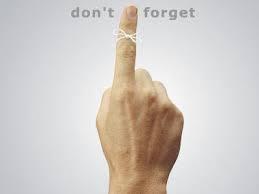 Teacher Candidate PA (*Self) Scripting and Scoring TemplateSelf-Reflection Summary(*Complete and bring to your post-conference!)TAP ‘Big 6’Performance Assessment Post-ConferenceNote-Taking Form*Bring this form to each post-conference **Copy as a Google document if preferred!PA #1Date: Additional Notes:PA #2Date: Additional Notes:PA #3Date: Additional Notes:PA #4Date: Additional Notes:SectionsScheduling the POP CycleSteps for the completion of a POP CyclePre-Conference ExpectationsTech Teach LP Template (Direct Instruction)Student Achievement ChartPost-Conference Expectations‘TAP ‘Big Six’ Scripting & Scoring & Self-Reflection Summary TemplateTAP ‘Big 6’ IndicatorsPost-Conference Note Taking TemplateDATETIMELOCATIONPRE-CONFERENCE (less than 48 hours before lesson)LESSON DELIVERYPOST-CONFERENCE (less than 48 hours after lesson)Step #Requirements1. ID dates and timesCommunicate directly with your Coordinator and Mentor Teacher to schedule the three (3) portions of the Performance Assessment (1. Pre-conference, 2. Observed lesson delivery, & 3. Post conference:  A.K.A. ‘POP Cycle’) Insert dates, times locations in chart above (pg. 2, above)2. Plan & PrepareCollaborate with your mentor teacher to identify the standard/content for your PA lessonUse the lesson plan template (below) and backwards design to plan your lessonWhen you have identified (or generated) the lesson’s summative assessment, complete the Student Achievement Chart (SAC), column #2 re: ‘Description of Student Work in each Mastery Category’ and ‘Pre-test’ column (# of students/ percentage of class /student names)*Complete an exemplar assessment sample at the ‘MEETS’ level of masteryPrepare all materials required for lesson execution3. Pre-ConferenceRefer carefully to the ‘Pre-Conference Preparation Expectations’ document (below) explaining expectations regarding your pre-conference. Bring all materials required and be prepared to discuss items as outlined in the document. (Note: This is a professionalism expectation)4.  Lesson DeliveryEnsure recording device is charged and ready Deliver lesson while being observed & video recordingCollect all student work (summative assessment) for scoring and analysis5.  Self-EvaluationScore student work and complete the remainder of the Student Achievement Chart (SAC)Upload and view videoWhile viewing, use the ‘TAP ‘Big Six’ Scripting & Scoring Template (below) to document your evidence *When scoring is complete, upload your scores here: https://www.nieteducatorprep.org/Login?returnurl=%2fObservationsUse the self-reflection template (below) to identify your self-selected areas of reinforcement and refinement. Be prepared to justify your selections based on: 1.  Your recorded TAP evidence and 2. The student achievement scores.Self-identify possible, ‘next steps’ for sustaining performance in your area of reinforcement and in improving performance in your area of refinement.Think: What will the impact of these next-steps be on: 1. Student achievement and 2. Other TAP indicators?6. Post-ConferenceRefer carefully to the Post-Conference Preparation Expectations document (below) Bring all materials required and be prepared to discuss items as outlined in the document. (Note: This is a professionalism expectation)Teacher Candidate:Teacher Candidate:Subject/Grade Level:Standard: (TEK #s, letters AND full-verbiage)Standard: (TEK #s, letters AND full-verbiage)Standard: (TEK #s, letters AND full-verbiage)Objective (*Align to standard (*verb). Make explicit & measureable)Objective (*Align to standard (*verb). Make explicit & measureable)Objective (*Align to standard (*verb). Make explicit & measureable)Evidence of Mastery/Assessment:Evidence of Mastery/Assessment:Evidence of Mastery/Assessment: (Ensure alignment of assessment to standard & objective!)To Do (*Attach the following and submit with your lesson plan):Complete SAC column #2 re: all levels of FAME  Submit a copy of the summative assessment Submit an exemplar summative assessment completed at the ‘MEETS’ level of mastery  (Ensure alignment of assessment to standard & objective!)To Do (*Attach the following and submit with your lesson plan):Complete SAC column #2 re: all levels of FAME  Submit a copy of the summative assessment Submit an exemplar summative assessment completed at the ‘MEETS’ level of mastery  (Ensure alignment of assessment to standard & objective!)To Do (*Attach the following and submit with your lesson plan):Complete SAC column #2 re: all levels of FAME  Submit a copy of the summative assessment Submit an exemplar summative assessment completed at the ‘MEETS’ level of mastery Sub-Objectives (Sequenced from basic-complex: Add additional ‘bullets’ as needed-)Sub-Objectives (Sequenced from basic-complex: Add additional ‘bullets’ as needed-)Sub-Objectives (Sequenced from basic-complex: Add additional ‘bullets’ as needed-)How will students review past learning and make connections to previous lessons?  SW How will students connect this lesson to their lives, and/or the real world?SWWhat skills are needed to ultimately master the objective?  (Think: verbs/actions/ how?)SWBAT What content knowledge is needed to ultimately master the objective? (Think: nouns/ what?)SWBAT How will students review past learning and make connections to previous lessons?  SW How will students connect this lesson to their lives, and/or the real world?SWWhat skills are needed to ultimately master the objective?  (Think: verbs/actions/ how?)SWBAT What content knowledge is needed to ultimately master the objective? (Think: nouns/ what?)SWBAT How will students review past learning and make connections to previous lessons?  SW How will students connect this lesson to their lives, and/or the real world?SWWhat skills are needed to ultimately master the objective?  (Think: verbs/actions/ how?)SWBAT What content knowledge is needed to ultimately master the objective? (Think: nouns/ what?)SWBAT Key vocabulary: (Think: How/when will this be taught/reviewed?)Key vocabulary: (Think: How/when will this be taught/reviewed?)Materials:OpeningOpeningOpeningPlan to: activate student interest, connect to previous learning, state objectives and make relevant to real life-activate student interest (‘hook’):connect to past learning: present the objective (*student-friendly?):make the content relevant to students:Plan to: activate student interest, connect to previous learning, state objectives and make relevant to real life-activate student interest (‘hook’):connect to past learning: present the objective (*student-friendly?):make the content relevant to students:Plan to: activate student interest, connect to previous learning, state objectives and make relevant to real life-activate student interest (‘hook’):connect to past learning: present the objective (*student-friendly?):make the content relevant to students:‘I Do’ (Direct Instruction)‘I Do’ (Direct Instruction)‘I Do’ (Direct Instruction)Teacher Behaviors: Think:How will you model/explain/demonstrate all knowledge/skills required of the objective? What types of visuals will you use?  How will you check for understanding? (CFU)How will you explain and model behavioral expectations?  Is there enough detail in this section so that another person could teach it?Plan:Student Behaviors: Think:What will students be doing to actively capture and process the new material? How will students be engaged?Plan:SW  SW  Student Behaviors: Think:What will students be doing to actively capture and process the new material? How will students be engaged?Plan:SW  SW  Differentiation: Think:What accommodations/modifications will you include for specific students during the, ‘I Do’?Plan:Do you anticipate any students who will need an additional challenge at this time?Plan:Differentiation: Think:What accommodations/modifications will you include for specific students during the, ‘I Do’?Plan:Do you anticipate any students who will need an additional challenge at this time?Plan:Differentiation: Think:What accommodations/modifications will you include for specific students during the, ‘I Do’?Plan:Do you anticipate any students who will need an additional challenge at this time?Plan:‘We Do’ (Guided Practice)‘We Do’ (Guided Practice)‘We Do’ (Guided Practice)Teacher Behaviors: Think:How will YOU guide students in practice?How will you ‘release’ students to support each other in practice?How will you CFU? How will you address misunderstandings or common student errors? Plan:Student Behaviors:Think:How will student practice with guidance?How will this practice mirror the pending independent practice and align to objective mastery?Plan:SW  SW  Student Behaviors:Think:How will student practice with guidance?How will this practice mirror the pending independent practice and align to objective mastery?Plan:SW  SW  Differentiation: Think:What accommodations/modifications will you include for specific students during the, ‘We Do’?Plan:Do you anticipate any students who will need an additional challenge at this time?Plan:Differentiation: Think:What accommodations/modifications will you include for specific students during the, ‘We Do’?Plan:Do you anticipate any students who will need an additional challenge at this time?Plan:Differentiation: Think:What accommodations/modifications will you include for specific students during the, ‘We Do’?Plan:Do you anticipate any students who will need an additional challenge at this time?Plan:‘You Do’ (Independent Practice/Assessment)‘You Do’ (Independent Practice/Assessment)‘You Do’ (Independent Practice/Assessment)Differentiation: Think:What accommodations/modifications will you include for specific students during the, ‘You Do’/ Independent Practice/Assessment?Plan:Do you anticipate any students who will need an additional challenge at this time?Plan:Differentiation: Think:What accommodations/modifications will you include for specific students during the, ‘You Do’/ Independent Practice/Assessment?Plan:Do you anticipate any students who will need an additional challenge at this time?Plan:Differentiation: Think:What accommodations/modifications will you include for specific students during the, ‘You Do’/ Independent Practice/Assessment?Plan:Do you anticipate any students who will need an additional challenge at this time?Plan:Closing/Student ReflectionClosing/Student ReflectionClosing/Student ReflectionHow will students summarize their learning and state the significance of what they learned?Plan: SWHow will students connect their new learning to real life?Plan: SWHow will students summarize their learning and state the significance of what they learned?Plan: SWHow will students connect their new learning to real life?Plan: SWHow will students summarize their learning and state the significance of what they learned?Plan: SWHow will students connect their new learning to real life?Plan: SWFAME Mastery LevelsDescription of Student Work in each Mastery Category(# Correct AND characteristics of work)Assessment Data Outcomes: 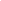 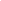 Assessment Data Outcomes: Assessment Data Outcomes: ExceedsDescription for ‘Exceeds’ the standard:# Correct:Student work to include:PrePostExceedsDescription for ‘Exceeds’ the standard:# Correct:Student work to include:Number of students:ExceedsDescription for ‘Exceeds’ the standard:# Correct:Student work to include:Percent of Total class:ExceedsDescription for ‘Exceeds’ the standard:# Correct:Student work to include:Student Names:MeetsDescription for ‘Meets’ the standard:# Correct:Student work to include:Number of students:MeetsDescription for ‘Meets’ the standard:# Correct:Student work to include:Percent of Total class:MeetsDescription for ‘Meets’ the standard:# Correct:Student work to include:Student Names:ApproachesDescription for ‘Approaches’ the standard:# Correct:Student work to include:Number of students:ApproachesDescription for ‘Approaches’ the standard:# Correct:Student work to include:Percent of Total class:ApproachesDescription for ‘Approaches’ the standard:# Correct:Student work to include:Student Names:Falls Far BelowDescription for ‘Falls Far Below’ the standard:# Correct:Student work to include:Number of students:Falls Far BelowDescription for ‘Falls Far Below’ the standard:# Correct:Student work to include:Percent of Total class:Falls Far BelowDescription for ‘Falls Far Below’ the standard:# Correct:Student work to include:Student Names:Indicator(Proficient) Descriptors & EvidenceSelf-ScoreInstructional PlansLP contains measurable and explicit goals aligned to state content standards: state standard(s): (cut & paste from LP)objective(s): (cut & paste from LP)sub-objectives: (cut & paste from LP)evid. of mastery(assessment): (cut & paste from LP)                                                           (✓Off)Activities & Materials align to standard (verb & content):    (*See A&M evidence below)Sequenced from basic to complex:    (*See S&O & PIC evidence below)Age and interest of most learners:    (*See A&M evidence below)Build on prior student knowledge:    (*See S&O evidence below)Provide appropriate time for student work, and lesson and unit closure: (*See PIC evidence below)Accommodations for individual student needs: plans for differentiation:   (cut & paste from LP)co-teaching: (cut & paste from LP)Standards and ObjectivesMost learning objectives are explicitly communicated: Orally (time):  Posted: Sub-objectives are mostly aligned to the lesson’s major objective: (cut & paste from LP)Connected to previously learning:Expectations student (*academic & behavioral) performance clear:State standards displayed (where): Most students demonstrate mastery (*‘weighted’): Observable via (record S quotes & behaviors related to obj. mastery): Assessment outcome: Presenting Instructional ContentVisuals that establish the purpose:(list)  preview the organization (agenda):  internal summaries: Examples, illustrations, analogies, and labels: Modeling demonstrates performance expectations:Concise communication:Logical sequencing (basic-complex) and segmenting (pacing):Direct Instruction:Opening (time): Instructional Input (time): Guided Practice (time): Independent PracticeClosure (time): OR (*Delete series (above or below) that is not-applicable to this lesson)Inquiry/5 Es:Engage:Explore:Explain:Elaborate:Evaluate:All essential information:   No irrelevant, confusing, or nonessential information:  Activities and Materials Support objectives: Challenging: Sustain attention: Variety of thinking: Time for reflection: Relevant:  S-to-S interaction:  Induce curiosity and suspense: Choices:  Multimedia /technology: Teacher-made materials: Academic FeedbackFeedback is mostly academically focused, frequent, and mostly high quality (TC & S quotes:)Feedback (when)?: Circulates to support engagement and monitor student work:Feedback used to monitor and adjust instruction:(Examples TC & S quotes/actions):Managing Student BehaviorS’s mostly well-behaved and on task: TC establishes rules for learning and behavior:(MSB) Techniques: Deals with students who have caused disruptions:Whole class redirect:RsSelf-Identified R TAP Indicator Evidence from video Observation:Justification for this selection:Next:R+(Insert Tap acronym here)(Cut & Paste from chart above)ThinkSustaining performance will impact:Student achievement by:Other TAP indicators by:ThinkI will continue:R-(Insert Tap acronym here)(Cut & Paste from chart above)ThinkRefining performance will impact:Student achievement by:Other TAP indicators by:ThinkI can take the following steps to improve performance:Exemplary (5)Proficient (3)Unsatisfactory (1)Instructional PlansInstructional plans include:Measurable and explicit goals aligned to state content standards;Activities, materials, and assessments that:are aligned to state standards.are sequenced from basic to complex.build on prior student knowledge, are relevant to students’ lives, and integrate other disciplines.provide appropriate time for student work, student reflection and lesson and unit closure;evidence that plan is appropriate for the age, knowledge, and interests of all learners and;evidence that plan provides regular opportunities to accommodate individual student needs.Instructional  plans include:goals aligned to state content standards;activities, materials, and assessments that:are aligned to state standards.are sequenced from basic to complex.build on prior student knowledge.provide appropriate time for student work, and lesson and unit closure;evidence that plan is appropriate for the age, knowledge, and interests of most learners, and; evidence that the plan provides some opportunities to accommodate individual student needs.Instructional plans include:few goals aligned to state content standardsactivities, materials, and assessments that:are rarely aligned to state standards.Are rarely logically sequenced.Rarely build on prior time for student knowledge.Inconsistently provide time for student work, and lesson and unit closure.Little evidence that the plan is appropriate for the age, knowledge, or interests of the lerners and;Little evidence that the plan provides some opportunities to accommodate individual student needs.Standards and ObjectivesAll learning objectives and state content standards are explicitly communicated.Sub-objectives are aligned and logically sequenced to the lesson’s major objective.Learning objectives are: (a) consistently connected to what students have previously learned, (b) know from life experiences, and (c) integrated with other disciplines.Expectations for student performance are clear, demanding, and high.State standards are displayed and referenced throughout the lesson.There is evidence that most students demonstrate mastery of the objective.Most learning objectives and state content standards are communicated.Sub-objectives are mostly aligned to the lesson’s major objective.Learning objectives are connected to what students have previously learned.Expectations for student performance are clear.State standards are displayed.There is evidence that most students demonstrate mastery of the objective.Few learning objectives and state content standards are communicated.Sub-objectives are inconsistently aligned to the lesson’s major objective.Learning objectives are rarely connected to what students have previously learned.Expectations for student performance are vague.State standards are displayed.There is evidence that few students demonstrate mastery of the objective.Presenting Instructional ContentPresentation of content always includes:Visuals that establish the purpose of the lesson, preview the organization of the lesson, and include internal summaries of the lesson;Examples, illustrations, analogies, and labels for new concepts and ideas;Modeling by the teacher to demonstrate his or her performance expectations;Concise communication;Logical sequencing and segmenting;All essential information and;No irrelevant, confusing, or nonessential information.Presentation of content most of the time includes:Visuals that establish the purpose of the lesson, preview the organization of the lesson, and include internal summaries of the lesson;Examples, illustrations, analogies, and labels for new concepts and ideas;Modeling by the teacher to demonstrate his or her performance expectations;Concise communication;Logical sequencing and segmenting;All essential information and;No irrelevant, confusing, or nonessential information.Presentation of content rarely includes:Visuals that establish the purpose of the lesson, preview the organization of the lesson, and include internal summaries of the lesson;Examples, illustrations, analogies, and labels for new concepts and ideas;Modeling by the teacher to demonstrate his or her performance expectations;Concise communication;Logical sequencing and segmenting;All essential information and;No irrelevant, confusing, or nonessential information.Activities and MaterialsActivities and materials include all of the following:Support the lesson objectives;Are challenging;Sustain students’ attention;Elicit a variety of thinkingProvide time for reflection;Are relevant to students’ lives;Provide opportunities for students-to-student interaction;Induce student curiosity and suspense;Provide students with choices;Incorporate multimedia and technology and;Incorporate resources beyond the school curriculum texts (e.g., teacher-made materials, manipulatives, resources from museums, cultural centers, etc.)In addition, sometimes activities are game-like, involve simulations, require creating products, and demand self-direction and self-monitoring.Activities and materials include most of the following:Support the lesson objectives;Are challenging;Sustain students’ attention;Elicit a variety of thinkingProvide time for reflection;Are relevant to students’ lives;Provide opportunities for students-to-student interaction;Induce student curiosity and suspense;Provide students with choices;Incorporate multimedia and technology and;Incorporate resources beyond the school curriculum texts (e.g., teacher-made materials, manipulatives, resources from museums, cultural centers, etc.).Activities and materials include few of the following:Support the lesson objectives;Are challenging;Sustain students’ attention;Elicit a variety of thinkingProvide time for reflection;Are relevant to students’ lives;Provide opportunities for students-to-student interaction;Induce student curiosity and suspense;Provide students with choices;Incorporate multimedia and technology and;Incorporate resources beyond the school curriculum texts (e.g., teacher-made materials, manipulatives, resources from museums, etc.).Academic FeedbackOral and written feedback is consistently academically focused, frequent, and high quality.Feedback is frequently given during guided practice and homework review.The teacher circulates to prompt student thinking, assess each student’s progress, and provide individual feedback.Feedback from students is regularly used to monitor and adjust instruction.Teacher engages students in giving specific and high-quality feedback to one another.Oral and written feedback is mostly academically focused, frequent, and mostly high quality.Feedback is sometimes given during guided practice and homework review.The teacher circulates during instructional activities to support engagement and monitor student work.Feedback from students is sometimes used to monitor and adjust instruction.The quality and timeliness of feedback is inconsistent.Feedback is rarely given during guided practice and homework review.The teacher circulates during instructional activities, but monitors mostly behavior.Feedback from students is rarely used to monitor or adjust instruction.Managing Student BehaviorStudents are consistently well-behaved and on task.Teacher and students establish clear rules for learning and behavior.The teacher uses several techniques, such as social approval, contingent activities, and consequences to maintain appropriate student behavior.The teacher overlooks inconsequential behavior.The teacher deals with students who have caused disruptions rather than the entire class.The teacher attends to disruptions quickly and firmly.Students are mostly well-behaved and on task, some minor learning disruptions may occur.Teacher establishes rules for learning and behavior.The teacher uses some techniques, such as social approval, contingent activities, and consequences to maintain appropriate student behavior.The teacher overlooks some inconsequential behavior, but other times addresses it, stopping the lesson.The teacher deals with students who have caused disruptions, yet sometimes he or she addresses the entire class.Students are not well-behaved and are often off task.Teacher establishes few rules for learning and behavior.The teacher uses few techniques to maintain appropriate student behavior.The teacher cannot distinguish between inconsequential  behavior and inappropriate behavior.Disruptions frequently interrupt instruction.EvidenceExplicit, Actionable Next StepsReinforcementRefinementEvidenceExplicit, Actionable Next StepsReinforcementRefinementEvidenceExplicit, Actionable Next StepsReinforcementRefinementEvidenceExplicit, Actionable Next StepsReinforcementRefinement